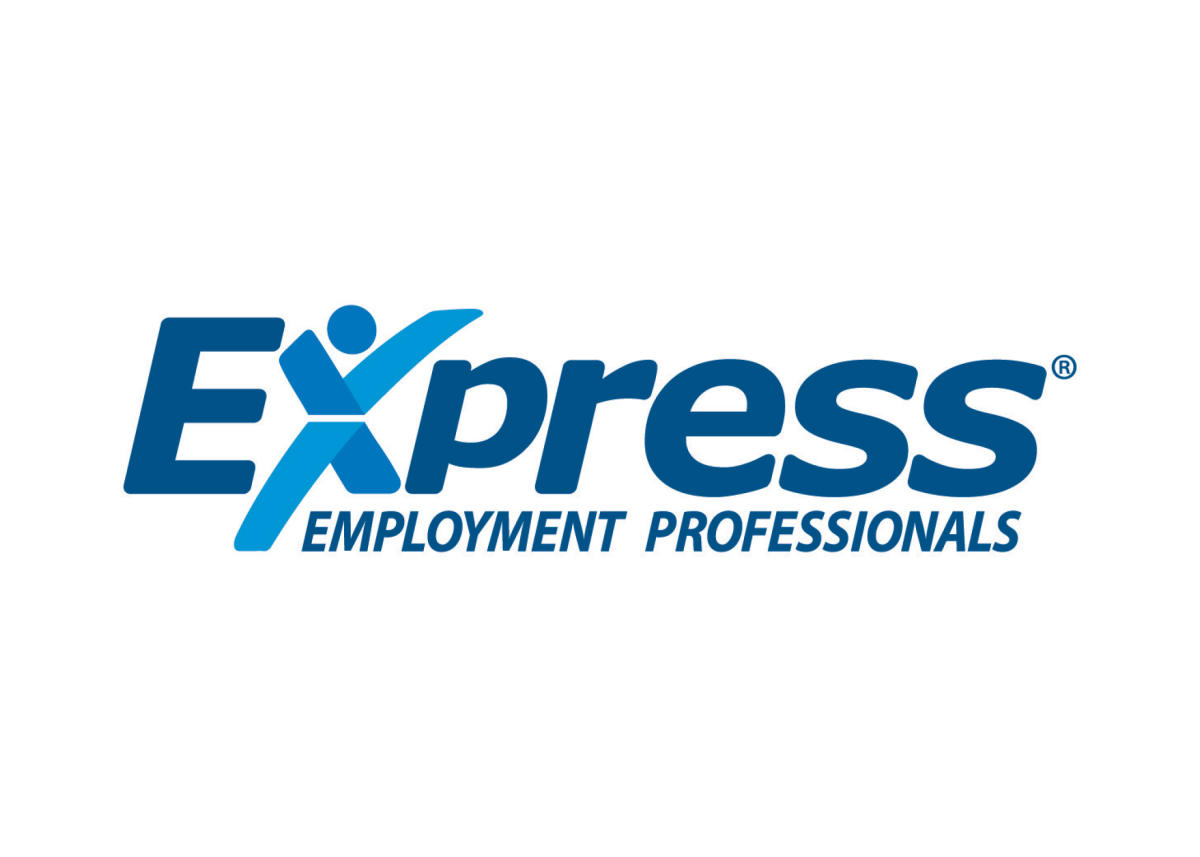 Now Hiring!Express Employment York, PA Drive Through Job FairEvery Wednesday from 10am-2pmMachine OperatorProduction OperatorPick & PackCustodial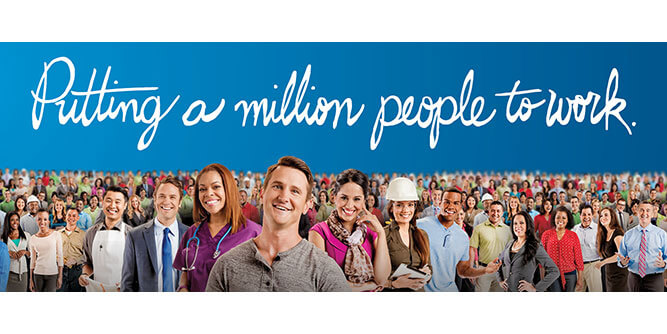 Cable AssemblerSkilled CarpenterGeneral LaborerLine WorkerSMT OperatorSolderData EntryWarehouseAssemblyPaint Line WorkerAutoCAD DragerForklift DriverAnd Many More as our positions change daily!